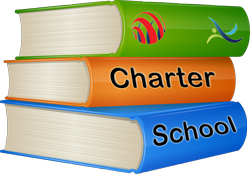 Board Meeting AgendaDate ❖ TimeMeeting Location AddressCity, State ZipOpening SessionCall to Order & Roll CallAgenda - Approval of AgendaPublic CommentReportsSchool Progress ReportFinancial ReportConsent AgendaApprove Minutes from ###Approve Contract ### Board Discussion / ActionsDiscussion Item 1Discussion Item 2Next StepsAdjournmentSchool Progress ReportFinancial InformationEnrollment InformationFacilities InformationEmployment InformationSpecial DetailsFinancial ReportCurrent Balance Sheet DetailsBudget versus Actual DetailsSpecific Financial NotesAgenda DetailsAgenda Item DetailsAttachmentsAdministrative RecommendationAlternative OptionsAgenda DetailsAgenda Item DetailsAttachmentsAdministrative RecommendationAlternative OptionsAgenda DetailsAgenda Item DetailsAttachmentsAdministrative RecommendationAlternative OptionsAgenda DetailsAgenda Item DetailsAttachmentsAdministrative RecommendationAlternative OptionsAgenda DetailsAgenda Item DetailsAttachmentsAdministrative RecommendationAlternative OptionsAgenda ItemEstimated TimeAgenda ItemEstimated TimeAgenda ItemEstimated TimeAgenda ItemEstimated TimeAgenda ItemEstimated Time